SPACE COAST RUNNERSMINUTES OF April 16, 2018 BOARD MEETINGPro-Health Viera 7:00pmBoard Members / Officers Present: Lisa Hamelin, Bob Rall, Carol Ball, Nancy Foresteire, Bob Alexander, Keith Dutter, Shelley WilliamsBoard Members / Officers Absent:  Harry Prosser, Cyndi Bergs, Loran Serwin, Howard KannerMeeting Call to Order:  7:01 pmReview / Modify Agenda:  NothingChanges to Last Month’s Minutes: Accept March Board Minutes M/S/P Bob R/Bob A.Guests:  Brittany Streufert, Mike AcostaTreasurer’s Report 3/31/18 (Carol) M/S/P Shelley/Bob R to accept treasurer’s report: Savings Account		$63,726.64 	Interest March		         $1.62	Total			 $63,728.26	Cash Balance Feb 28 		 $43,131.07 Total Deposits in March		 $  5,161.11 Total Disbursements in March 	 ($7,951.30) Cash Balance March 31		 $40,340.88Total All Accounts 		$104,069.14Committee ReportsCommunications Committee Website: Loran sent ROY files.  Lisa working on linking them.  Brittany will check on minutes. Site was hacked.  Brittany reported it was taken care of quickly & entire security system being revamped.Newsletter:  Considering going to weekly email instead of NLCommunity Committee:  HS Scholarship Task Force:  Essays being read. Marisa will give winning names to BSF & present at winners’ school awards night. Hall of Fame/Golden Shoe:  In progress.  Art Anderson & Mary Ramba to help on HOF.  Sunday Runs:  RR Sunday Run to go North on 4/29. Membership (Brittany)  Total membership 900.  March: 3 new family, 5 new individual, 3 family renewals, 5 individual renewals.  April:  2 new family, 2 new individual, 1 renewal.SCR Racing Team:  Eat My Crust dry run April 24.  Viera Pizza after.  Shoe Box Recycling: Lisa just sent in large bag of shoes.Children’s Hunger Project (Brittany) 4/12/17, 5:30 – 7:30.  SCR had 15 volunteers along with Waste Mgmt & Millennium Engineering pack lunches for 1,500 school children.  (1,500 on wait list)  Very worthwhile community service & all had fun.  Not in operation during summer. SCM Registrations:  30 spots left in marathon.  Still charity spots open.  50 percent filled on half marathon spots.Marketing Committee:  Swag/Club Branding:  Send ideas to Carol for ordering.  Car coasters & bib holders mentioned.  Store:  Still have shirts in inventory.Planning Committee:Strategic Planning (Bob R) Dir of Operations contractor agreement not signed yet due to no insurance covering Brittany.  MS Keith/Bob R to make Brittany a nonvoting board member.  Bob R, Keith, Bob A, Nancy for.  Shelly against.  Carol & Lisa Abstain.  MSP Bob R/Nancy to rescind previous motion & vote due to nonclarity of procedures.  Passed unanimous.  Brittany & Bob looking into insurance.RRCA National Convention Wrap-up:  Bob R, Carol, Brittany.  Good convention and run.  Attendees will get links to convention info.  Bob R will find templated documents for clubs.BOD Elections:  6 Current members running: Bob R, Carol, Nancy, Harry, Howard, Shelly.  Discussion on making club more effective.  Interested people can contact club till April 30.Race Committee (Keith) SCC Course (Brittany)  Course has been approved by county for SW Viera.  ROY Series:  (Lisa)  RD meeting moved to 6pm on May 21.  Deb Wells will do table at EMC to promote new series season & take registrations if we are ready.  Brittany showed jacket we could possibly use to promote running all races for 2018/2019 series. SWOF Wrap-up:  Lisa brought up concerns about leaving race in series due to continued problems:  negativity at start of race, no thanks to sponsors, volunteers or runners, course issues not pointed out.  Confusion over prize money.  Results only showed 1 deep & caused confusion and retraction during awards, with more negative comments.  MSP Nancy/Shelly to remove race from series.    Race Report: (Keith) Attached at end of minutes.Power of Pizza:  (Brittany & Mike Acosta)  Suggest moving SCC15K to Sunday, April 14, 2019, since new Lighthouse Half & SC Half in Nov.  Good time to move with new location.   Replace gap from SWOF with Day of the Dead 2 Miler in early Nov. in Port Canaveral.  2 milers trending & family friendly.  ROY series 2018-2019, 10 races/2drops.  MSP Shelly/Bob R to approve race changes and additions.Corporate 5K:  Shelly Captain.  April 19, 6:30.  25 people signed up.  Will get team picture.SOCIAL COMMITTEESummer Social Task Force:  (Howard)  Book Intercoastal Brewing Co. in Melbourne.  Summer Fun Run Series:  Doug Butler doing track meets Wed nights.  Brittany will email info.Battle of Brevard:  Nancy will talk to Kimberly about doing it in July.SCR Celebration Night – June 3, 2018.  Waiting on info from one more caterer before deciding.  Special awards will be: Best Legs ,Best local race, Most inspirational Athlete, Best finish line photo, Most improved runner.40th Anniversary:  Due to lack of time to execute for May 4th, MSP Shelly/Keith to move it to summer social at Intercoastal.Next Meeting – Monday, May 21, 2018, Viera HealthAdjournment – M/S/P Bob R/Keith adjourn 9:10 pm.	                                                       		Minutes prepared by Nancy Foresteire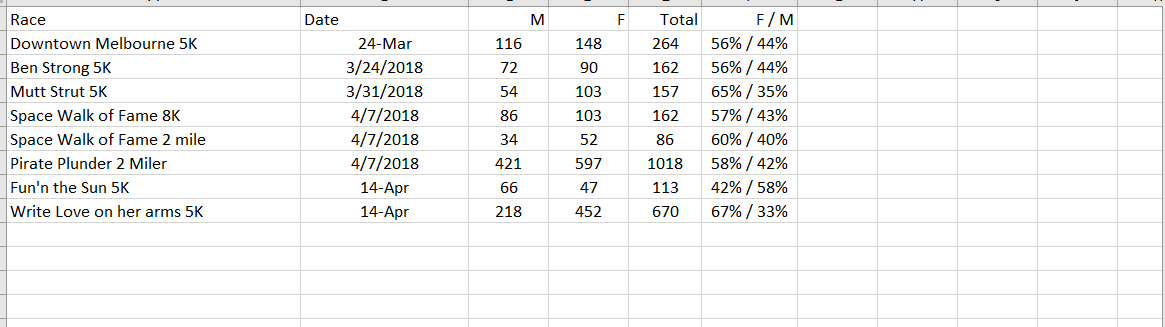 